На основании заключений комиссии о проведении публичных слушаний по проекту внесения изменений в генеральный план муниципального образования Озероучумский сельсовет Ужурского района Красноярского края, руководствуясь ст. 8, ст. 24 Градостроительного Кодекса Российской Федерации, Ужурский районный Совет депутатов, РЕШИЛ:1. Утвердить внесение изменений в генеральный план муниципального образования Озероучумский сельсовет Ужурского района Красноярского края согласно приложению.2. Настоящее Решение вступает в силу на следующий день после его официального опубликования в специальном выпуске газеты «Сибирский Хлебороб» и подлежит размещению на официальном сайте администрации Ужурского района (rsuzhur.ru).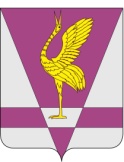 КРАСНОЯРСКИЙ КРАЙУЖУРСКИЙ РАЙОННЫЙ СОВЕТДЕПУТАТОВРЕШЕНИЕКРАСНОЯРСКИЙ КРАЙУЖУРСКИЙ РАЙОННЫЙ СОВЕТДЕПУТАТОВРЕШЕНИЕКРАСНОЯРСКИЙ КРАЙУЖУРСКИЙ РАЙОННЫЙ СОВЕТДЕПУТАТОВРЕШЕНИЕ09.02.2021г. Ужур№ 7-39рОб утверждении внесения изменений в генеральный план муниципального образования Озероучумский сельсовет Ужурского района Красноярского краяОб утверждении внесения изменений в генеральный план муниципального образования Озероучумский сельсовет Ужурского района Красноярского краяОб утверждении внесения изменений в генеральный план муниципального образования Озероучумский сельсовет Ужурского района Красноярского краяПредседатель Ужурского районного Совета депутатов________________(Агламзянов А.С.)Глава Ужурского района _________________(Зарецкий К.Н.)